KLASA: 112-02/24-01/97URBROJ: 2117-46-01-24-1U Dubrovniku,  15. travnja 2024.Obavijest o rezultatima natječajaNakon provedenog natječaja, KLASA: 112-02/24-01/24, URBROJ: 2117-46-01-24-1od 27. veljače 2024.; a uz prethodnu suglasnost Školskog odbora danu na sjednici 28. ožujka 2024. izabran je kandidat za iduće radno mjesto:– NASTAVNIK/CA Građanskog odgoja: VIDO KAZNAČIĆ.RAVNATELJICAMARIJANA KULIĆ,prof.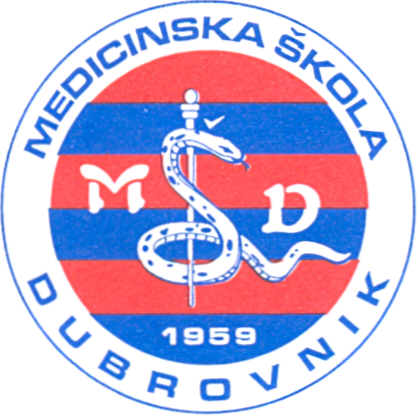 REPUBLIKA HRVATSKA Županija Dubrovačko-neretvanska MEDICINSKA ŠKOLA DUBROVNIK p.p. 197, 20000 Dubrovnik, Baltazara Bogišića 10 tel/fax: 020/421-806e-mail: ravnateljica@dumed.hrIBAN:7424840081101387554 OIB:97070542319